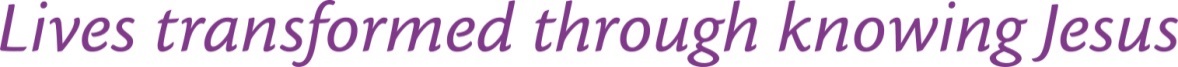 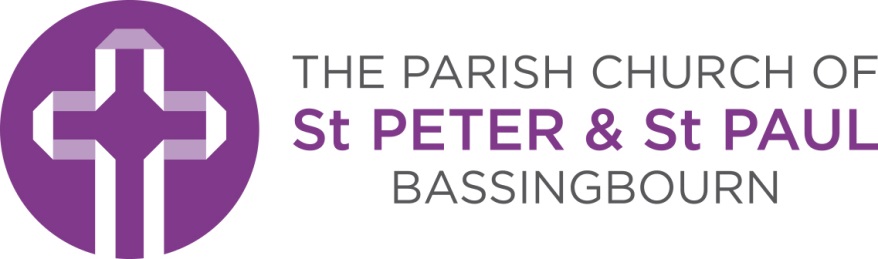 Banns of Marriage Application Congratulations on your engagement. We are delighted that you want to be married in Church. You will probably be aware that as you are being married in a church other than St Peter & St Paul’s, Bassingbourn you need to have your marriage banns read here as well as where you are being married. In order to do this we need to have the right information. The form below is designed to help us make sure we have this. Once you have completed it please return this form to:Church Administrator, Church office, North End, Bassingbourn, SG8 5NZ.
There is a fee for the reading of Banns and issuing of a Certificate of Banns. The latest fees are listed on our website www.bassingbournchurch.org.uk/weddings.If you have any question about completing the form please feel free to contact the church office on 01763 877558 or office@bassingbournchuch.org.uk .Once we have received your application we will:Inform you of the dates when the banns will be read so you may attend the services when this happens. These will be provisional if the wedding is some time away. Need to verify your identity against relevant documents which we will notify you about. Invoice you prior to the first reading of the BannsSend you the Certificate of Banns after the last reading. This is important – without this certificate the wedding cannot go ahead! Marriage is more than a ceremony and we are here to support you both individually and together in the build up to your wedding and importantly in the years after. Please feel free to contact us at any time now or in the future. Banns of Marriage ApplicationTo be completed if you live in the Parish of St Peter & St Paul, Bassingbourn 
but are getting married elsewhere.If filling in electronically please type in the grey boxes which will expand as you type.If filling by hand please write clearly and in CAPITALSReturn to: Church Administrator, Church Office, North End, Bassingbourn, SG8 5NZSection 1Groom’s detailsGroom’s detailsGroom’s detailsGroom’s detailsGroom’s detailsBride’s detailsBride’s detailsBride’s detailsSurname:  	     Surname:  	     Surname:  	     Surname:  	     Surname:  	     Surname:  	     Surname:  	     Surname:  	     Surname:  	     Surname:  	     First names: 	     (as on birth certificate)First names: 	     (as on birth certificate)First names: 	     (as on birth certificate)First names: 	     (as on birth certificate)First names: 	     (as on birth certificate)First names: 	     (as on birth certificate)First names: 	     (as on birth certificate)First names: 	     (as on birth certificate)First names: 	     (as on birth certificate)First names: 	     (as on birth certificate)Date of birth:      Date of birth:      Date of birth:      Date of birth:      Date of birth:      Date of birth:      Date of birth:      Date of birth:      Date of birth:      Date of birth:      Nationality:	      Nationality:	      Nationality:	      Nationality:	      Nationality:	      Nationality:	      Nationality:	     Nationality:	     Nationality:	     Nationality:	     Marital status:  Single  Widow  Divorced Please mark appropriate boxMarital status:  Single  Widow  Divorced Please mark appropriate boxMarital status:  Single  Widow  Divorced Please mark appropriate boxMarital status:  Single  Widow  Divorced Please mark appropriate boxMarital status:  Single  Widow  Divorced Please mark appropriate boxMarital status:  Single  Widow  Divorced Please mark appropriate boxMarital status:  Single  Widow  Divorced Please mark appropriate boxMarital status:  Single  Widow  Divorced Please mark appropriate boxMarital status:  Single  Widow  Divorced Please mark appropriate boxMarital status:  Single  Widow  Divorced Please mark appropriate boxDo you live in the Parish of 
St Peter & St Paul, Bassingbourn? Do you live in the Parish of 
St Peter & St Paul, Bassingbourn? Do you live in the Parish of 
St Peter & St Paul, Bassingbourn? Do you live in the Parish of 
St Peter & St Paul, Bassingbourn? The Groom lives in the Parish	 
The Bride lives in the Parish	 The Groom lives in the Parish	 
The Bride lives in the Parish	 The Groom lives in the Parish	 
The Bride lives in the Parish	 The Groom lives in the Parish	 
The Bride lives in the Parish	 The Groom lives in the Parish	 
The Bride lives in the Parish	 If you are not sure you can check at www.achurchnearyou.com/parishmapIf you are not sure you can check at www.achurchnearyou.com/parishmapIf you are not sure you can check at www.achurchnearyou.com/parishmapIf you are not sure you can check at www.achurchnearyou.com/parishmapIf you are not sure you can check at www.achurchnearyou.com/parishmapIf you are not sure you can check at www.achurchnearyou.com/parishmapIf you are not sure you can check at www.achurchnearyou.com/parishmapIf you are not sure you can check at www.achurchnearyou.com/parishmapIf you are not sure you can check at www.achurchnearyou.com/parishmapIf you are not sure you can check at www.achurchnearyou.com/parishmapAddress: 	Postcode:Address: 	Postcode:Address: 	Postcode:Address: 	Postcode:Home phone:Mobile: 	Email: 	Home phone:Mobile: 	Email: 	Home phone:Mobile: 	Email: 	Home phone:Mobile: 	Email: 	How long have you 
lived at this address?How long have you 
lived at this address?Years       Months      Years       Months      Years       Months      Years       Months      How long have you 
lived at this address?How long have you 
lived at this address?Years       Months      Years       Months      Section 2Wedding and church detailsWedding and church detailsWedding and church detailsWedding and church detailsWedding and church detailsWedding and church detailsWedding and church detailsWedding and church detailsDate of wedding:Date of wedding:Date of wedding:Date of wedding:Date of wedding:Name and address of Church where wedding is to take place: Name and address of Church where wedding is to take place: Name and address of Church where wedding is to take place: Name and address of Church where wedding is to take place: Name and address of Church where wedding is to take place: Section 3DeclarationDeclarationDeclarationDeclarationDeclarationDeclarationDeclarationDeclarationI certify that to the best of my knowledge these answers are correct.SignedI certify that to the best of my knowledge these answers are correct.SignedI certify that to the best of my knowledge these answers are correct.SignedI certify that to the best of my knowledge these answers are correct.SignedI certify that to the best of my knowledge these answers are correct.SignedI certify that to the best of my knowledge these answers are correct.SignedI certify that to the best of my knowledge these answers are correct.SignedI certify that to the best of my knowledge these answers are correct.SignedI certify that to the best of my knowledge these answers are correct.SignedI certify that to the best of my knowledge these answers are correct.Signed